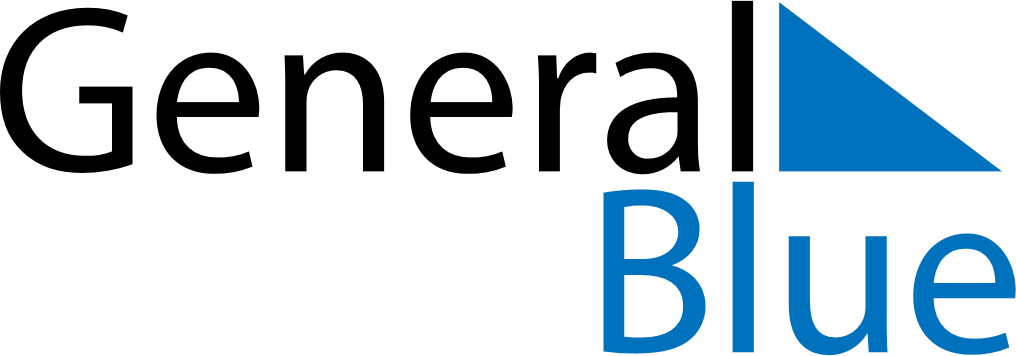 June 2019June 2019June 2019GreeceGreeceSUNMONTUEWEDTHUFRISAT12345678910111213141516171819202122PentecostWhit Monday2324252627282930